17.11.2016 Экспертные заключения, предложения к проекту направлять в администрацию муниципального образования поселок Боровский в течение 7 дней до 23.11.2016 (в течение 7 дней со дня размещения проекта – 17.11.2016) по адресу: п. Боровский, ул. Островского, д.33, 2 этаж, кабинет 3 (приемная)  и по электронной почте: borovskiy-m.o@inbox.ru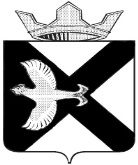 БОРОВСКАЯ ПОСЕЛКОВАЯ ДУМАПРОЕКТ  Р Е Ш Е Н И Я23 ноября  2016 г.								             № ____п. БоровскийТюменского муниципального района Об утверждении Порядка предоставления разрешения на осуществление земляных работВ соответствии с Федеральным законом Российской Федерации от 06.10.2003 № 131-ФЗ «Об общих принципах организации местного самоуправления в Российской Федерации», Уставом муниципального образования посёлок Боровский, утверждённого решением Боровской поселковой Думы от 17.06.2005 № 59, Правилами благоустройства муниципального образования посёлок Боровский, утвержденными решением Боровской поселковой Думы от 29.08.2012 № 232, РЕШИЛА:1. Утвердить Порядок предоставления разрешения на осуществление земляных работ, согласно приложению.2. Опубликовать настоящее решение в газете «Боровские вести» и разместить на официальном сайте администрации муниципального образования поселок Боровский в информационно-телекоммуникационной сети «Интернет» (www.borovskiy-adm.ru).3. Контроль за исполнением настоящего решения возложить на постоянную комиссию Боровской поселковой Думы по благоустройству и жизнеобеспечению.Приложение к решениюБоровской поселковой Думыот 23 ноября 2016 № _____Порядокпредоставления разрешения на осуществление земляных работ1. Общие положения1.1. Порядок предоставления разрешения на осуществление земляных работ, производимых на территории муниципального образования посёлок Боровский (далее по тексту – Порядок), разработан в соответствии с Федеральным законом от 06.10.2003 № 131-ФЗ «Об общих принципах организации местного самоуправления в Российской Федерации», Правилами благоустройства муниципального образования посёлок Боровский, утвержденными решением Боровской поселковой Думой от 29.08.2012 № 232 (далее – Правила благоустройства).1.2. Настоящий Порядок применяется к организации и осуществлению земляных работ на земельных участках всех форм собственности и пользования, категории земель и видов разрешенного использования, а также к отношениям по восстановлению нарушенного благоустройства вследствие осуществления земляных работ и распространяется на физических и юридических лиц, независимо от организационно-правовых форм и форм собственности, осуществляющих земляные работы на территории муниципального образования поселок Боровский.1.3. Основанием для начала осуществления земляных работ является постановление Администрации муниципального образования поселок Боровский о предоставлении разрешения на осуществление земляных работ (далее – разрешение на осуществление земляных работ) (приложение № 2).1.4. Разрешение на осуществление земляных работ подготавливается заведующим сектором по благоустройству и землеустройству Администрации и согласовывается с заместителем главы администрации по правовой и кадровой работе и заместителем главы администрации по строительству, благоустройству, землеустройству, ГО и ЧС.1.5. Контроль за осуществлением земляных работ осуществляется инспектором сектора по благоустройству и землеустройству Администрации (далее – представитель Администрации).1.6. Осуществление земляных работ должно быть организовано в соответствии с действующими строительными нормами и правилами, техническими регламентами, правилами технической эксплуатации, государственными нормативами требованиями охраны труда, нормативными документами по строительству, приему и эксплуатации сетей инженерно-технического обеспечения (далее – установленные требования).2. Основные понятияВ настоящем Порядке используются следующие понятия:2.1. Земляные работы – все виды работ, связанные со вскрытием, нарушением грунта, асфальтового, железобетонного или брусчатого покрытия, в том числе с применением горизонтального бурения.2.2. Разрешение на осуществление земляных работ – документ, выданный Администрацией, разрешающий осуществление земляных работ, устанавливающий сроки их проведения, а также порядок и сроки проведения восстановительных работ.2.3. Заявитель – юридическое или физическое лицо, являющееся заказчиком земляных работ и обратившееся с заявлением о выдаче разрешения на их производство.3. Порядок выдачи разрешение на производство земляных работ3.1. Разрешение на осуществление земляных работ выдается на основании заявления (приложение № 1), к которому прилагаются следующие документы:1) копия документа, удостоверяющего личность Заявителя, либо копии документов, удостоверяющих личность и полномочия представителя Заявителя, если от его имени обращается представитель;2) выкопировка из дежурной карты поселка Боровский, соответствующая требованиям пункта 3.4. настоящего Порядка;3) проектная документация или ее часть позволяющая определить место проведения земляных работ (в случае подготовки такой документации);4) предлагаемые схемы организации движения транспорта и (или) пешеходов, согласованные с Государственной инспекцией безопасности дорожного движения (далее – ГИБДД), при работе в створе автомобильной дороги, а также если при осуществлении земляных работ требуется временное ограничение или полное прекращение движения по автомобильным дорогам прилагается схемы объезда согласованные с ГИБДД;5) письменное согласование осуществления земляных работ:- с владельцем (представителем владельца) автомобильной дороги, тротуара, газона, земельного участка (за исключением случаев, если владельцем таких объектов является Администрация);- с управляющей компанией многоквартирного жилого дома, в случае осуществления земляных работ на автомобильных дорогах (проездах), тротуарах, газонах, прилегающей территории к многоквартирному жилому дому;- с организациями, эксплуатирующими сети водоснабжения, теплоснабжения, канализации, электроснабжения, газоснабжения и сетей связи;- с ГИБДД.3.2. Предварительно перед подачей заявления о предоставлении разрешения на осуществления земляных работ Заявитель обращается в Администрацию для подготовки выкопировки из дежурной карты поселка Боровский. Подготовку выкопировки из дежурной карты поселка Боровский осуществляет заведующий сектором по благоустройству и землеустройству Администрации в течение 3 рабочих дней.3.3. Письменное согласование осуществления земляных работ может быть оформлено как на оборотной стороне выкопировки из дежурной карты поселка Боровский, так и виде отдельного документа, выданного организацией осуществляющей эксплуатацию сетей инженерно-технического обеспечения.3.4. На выкопировке из дежурной карты поселка Боровский организациями, эксплуатирующими сети инженерно-технического обеспечения указываются:- все действующие и недействующие сети;- краткая информация о технических характеристиках сетей;- дополнительные условия необходимые для осуществления земляных работ.3.5. Заявление о выдаче Разрешения на осуществление земляных работ и прилагаемые к нему документы рассматриваются в течение 10 рабочих дней с момента регистрации заявления.3.6. По результатам рассмотрения заявления может быть принято одно из следующих решений:1) о выдаче Разрешения на осуществление земляных работ;2) об отказе в выдаче Разрешения на осуществление земляных работ по основаниям, установленным в пункте 3.6. настоящего Порядка.3.7. О принятом решении Заявитель уведомляется посредством телефонной связи в течение одного рабочего дня со дня принятия решения. В случае если Заявитель не явился для получения результата рассмотрения заявления лично, то такой результат направляется почтовой корреспонденцией в течение 5 рабочих дней. 3.8. Отказ в выдаче Разрешения на осуществление земляных работ осуществляется по следующим основаниям:1) Заявителем не представлены все документы, указанные в пункте 3.1. настоящего Порядка;2) представленные Заявителем документы не соответствуют требованиям, установленным настоящим Порядком;3) осуществление земляных работ с нарушением установленных требований.3.9. Получение разрешения на осуществление земляных работ не требуется в случае осуществления земляных работ связанных со строительством объектов капитального строительства, на которые в установленном законом порядке получено разрешение на строительство за исключением линейных объектов инженерно-технического обеспечения (в том числе, входящих в проектную документацию, на основании которой было получено разрешение на строительство).3.10. Земляные работы, необходимые для восстановления внезапно возникшей неисправности сетей инженерно-технического обеспечения жизнедеятельности населения (электро-, тепло-, газо-, водоснабжения и водоотведения, связи) могут быть начаты до получения разрешения на осуществление земляных работ при соблюдении лицом, начавшим работы, следующих условий:1) незамедлительное уведомление телефонограммой Администрацию о необходимости начала осуществления земляных работ (с указанием места осуществления работ, ориентировочных сроках начала и окончания работ);2) обращение в Администрацию с заявлением о выдаче Разрешения на осуществление земляных работ с приложением необходимых документов в течение одного рабочего дня, после начала производства работ;3) незамедлительное уведомление телефонограммой о времени и месте осуществления земляных работ организаций, обслуживающих другие сети инженерно-технического обеспечения жизнедеятельности населения, расположенные в границах территории осуществления земляных работ.4) если авария произошла на проезжей части автодороги или в непосредственной близости (не далее  от края проезжей части), то информация об аварии дополнительно передается в ГИБДД.3.11. В случае осуществления комплексных земляных работ по подключению объектов капитального строительства к сетям инженерно-технического обеспечения допускается составление плана-графика. В таком случае к заявлению дополнительно к документам указанным в п. 3.1. прикладывается перечень объектов (мест осуществления земляных работ) с указанием сроков осуществления земляных работ.4. Порядок продления и приостановления действия разрешения на производство земляных работ4.1. Лицо, получившее Разрешение на осуществление земляных работ и не окончившее земляные работы в установленный срок, по причине несоответствия расположения существующих подземных сооружений данным топографического плана и (или) обнаружения подземных сетей инженерно-технического обеспечения жизнедеятельности населения, не обозначенных в проекте (выкопировке из дежурной карты поселка Боровский), или иным уважительным причинам, которые заявитель должен обосновать – обязано письменно обратиться в Администрацию о продлении Разрешения на осуществление земляных работ. Указанный срок не может превышать один месяц.4.2. В случае выявления нарушений при осуществлении земляных работ Администрация направляет лицу, получившему Разрешение на осуществление земляных работ, предписание об устранении нарушений (приложение № 3), содержащее:1) перечень нарушений, допущенных при осуществлении земляных работ;2) запрет на осуществление земляных работ до устранения нарушений;3) рекомендуемый разумный срок для устранения установленных нарушений.4.3. В течение следующего рабочего дня после получения от лица, получившего Разрешение на осуществление земляных работ, уведомления об устранении нарушений, указанных в предписании, специалист администрации по благоустройству выезжает на место проведение земляных работ и составляет Акт об устранении нарушений, допущенных при осуществлении земляных работ (приложение № 4), который является основанием для их возобновления. При этом в Разрешении на осуществление земляных работ представитель Администрации делает отметку о периоде приостановления действия Разрешение на осуществление земляных работ.4.4. При повреждении сетей инженерно-технического обеспечения жизнедеятельности населения лицо, осуществляющие земляные работы, обязано немедленно приостановить работы и сообщить об этом в диспетчерскую службу организации, обслуживающей соответствующие эти сети, а также в Администрацию. Восстановление поврежденных сетей осуществляется лицом, проводившим земляные работы и за собственные средства.5. Порядок восстановления нарушенного благоустройства при производстве земляных работ5.1. Лицо, осуществляющие проведение земляных работ, по их завершению обязано провести мероприятия по восстановлению элементов благоустройства в соответствии с гарантийными обязательствами на восстановление нарушенного благоустройства.5.2. В зависимости от периода (времени года, погодных условий) осуществления земляных работ, срок по восстановлению элементов благоустройства допускается относить до периода, когда возможно проведение соответствующих работ с соблюдением установленных требований.5.3. Восстановление нарушенных элементов благоустройства осуществляется как на территории непосредственного производства земляных работ (вскрытие и нарушение грунта, асфальтового, железобетонного или брусчатого покрытия), так и на территории, используемой для перемещения техники в месте осуществления работ, а также складирования грунта и строительных материалов.5.4. После завершения осуществления земляных работ оформляется Акт завершения земляных работ и восстановления элементов благоустройства (далее – Акт) (приложение № 5).5.5. Акт подписывается после полного восстановления всех нарушенных элементов благоустройства.5.6. Владельцы сетей инженерно-технического обеспечения жизнедеятельности населения и организации, обслуживающие данные сети, обязаны информировать Администрацию обо всех случаях осуществления земляных работ вблизи принадлежащих им (обслуживаемых ими) инженерных коммуникаций без соответствующего разрешения.5.7. При осуществлении земляных работ, запрещается:- откачивать воду из траншей и котлованов на проезжую часть улиц, тротуары земельные участки, принадлежащие третьим лицам;- складировать стройматериалы, детали и конструкции, вне территорий, отведенных для производства земляных работ.6. Заключительные положения6.1. В целях обеспечения соблюдения требований, установленных настоящим Порядком, Администрация вправе:1) осуществлять контроль за ходом и соблюдением сроков осуществления земляных работ и работ по восстановлению нарушенных элементов благоустройства;2) при осуществлении контроля запрашивать и своевременно получать от лиц, получивших разрешение на осуществления земляных работ, необходимые для осуществления своих полномочий сведения и материалы;3) составлять акты о выявленных фактах самовольного производства земляных работ (без получения Разрешения на осуществления земляных работ в соответствии с настоящим Порядком);4) составлять протоколы о совершении административного правонарушения;5) выдавать предписания об устранении нарушений, допущенных при осуществлении земляных работ, в соответствии с настоящим Порядком;6) составлять акты об устранении нарушений, допущенных при осуществлении земляных работ, в соответствии с настоящим Порядком;7) продлевать срок действия разрешения на осуществление земляных работ, в соответствии с настоящим Порядком;8) подписывать акты завершения земляных работ и восстановления элементов благоустройства, в соответствии с настоящим Порядком.6.2. За несоблюдение требований настоящего Порядка физические, юридические и должностные лица несут ответственность в соответствии действующим законодательством Российской федерации, Тюменской области, нормативными актами органов местного самоуправления.Приложение № 1к Порядку предоставления разрешенияна осуществление земляных работЗаявлениео предоставлении разрешения на осуществление земляных работГлаве муниципального образования поселок Боровский 625504, рп. Боровский, ул. Островского, д. 33.Заявитель:											(Ф.И.О./наименование организации, адрес, телефон)прошу дать разрешение на осуществление земляных работ:(наименование объекта)по улице 					 на участке от 					до 					с «____»__________ 20__ г. по «___» ____________ 20___ г.Место временного складирования строительных материалов, грунта и спецтехники: 													(адрес/местоположение, площадь)Ответственный за осуществление земляных работ: 																		(должность, инициалы, фамилия, подпись)График осуществления земляных работ:По завершению работ обязуюсь за свой счет осуществить восстановление нарушенной части дороги, тротуара, ограждений, бордюров, зеленых насаждений, рекламных конструкций и других элементов благоустройства до первоначального состояния на земельном участке и прилегающей территории в соответствии с требованиями строительных норм и правил, правил благоустройства муниципального образования посёлок Боровский.К заявлению прилагаются:1. 													2. 													2. 													Заявитель: 				 				/				/ (должность) 		(подпись)					(Ф.И.О.)«____» ____________ 20___ г.Приложение № 2к Порядку предоставления разрешенияна осуществление земляных работ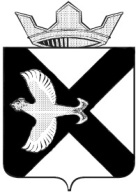 АДМИНИСТРАЦИЯ Муниципального  образования поселок  БоровскийПОСТАНОВЛЕНИЕ______________ 2016 г.							      № _______п. БоровскийТюменского муниципального районаО предоставлении разрешения на осуществление земляных работ по (наименование объекта)В соответствии с Правилами благоустройства муниципального образования посёлок Боровский, утвержденными решением Боровской поселковой Думы от 29.08.2012 № 235, Порядком выдачи разрешения на осуществление земляных работ, утвержденного решением Боровской поселковой Думы от «__»_________20___ № ____, на основании заявления (Ф.И.О./наименование организации) от «__»_________20___ № ____:1. Разрешить осуществление земляных работ по (наименование объекта), расположенному по адресу: Тюменская область, Тюменский район, п. Боровский, (адрес/местоположение).Сроки производства работ: с «__»_______20__ г. по «__»_______20__ г.2. Определить место временного складирования строительных материалов, грунта и спецтехники на период производства земляных работ (адрес) (указать в случае необходимости)3. (Ф.И.О./наименование организации):- на период работ установить все необходимые временные дорожные знаки, предусмотренные Правилами дорожного движения Российской Федерации, обеспечить безопасность работ;- после завершения работ восстановить благоустройство в соответствии с пунктами 10-19 Статьи 26 Главы 7 Правил благоустройства.4. Данное разрешение не предусматривает прав и обязанностей, предусмотренных договорными отношениями по аренде земельного участка, не является разрешением на строительство в случаях предусмотренных градостроительным законодательством Российской Федерации, а также запрещает передачу юридическим лицам, индивидуальным предпринимателям или гражданам прав, предусмотренных настоящим постановлением.5. Контроль за выполнением настоящего постановления возложить на заместителя главы администрации по строительству, благоустройству, землеустройству, ГО и ЧС.Приложение № 3к Порядку предоставления разрешенияна осуществление земляных работ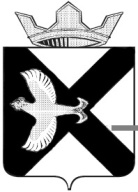 АДМИНИСТРАЦИЯ Муниципального образования поселок БоровскийТЮМЕНСКОГО МУНИЦИПАЛЬНОГО РАЙОНАПРЕДПИСАНИЕОБ УСТРАНЕНИИ НАРУШЕНИЙ, ДОПУЩЕННЫХ ПРИ ОСУЩЕСТВЛЕНИИЗЕМЛЯНЫХ РАБОТ№____ «__»_________20__ г.(Ф.И.О./наименование, адрес лица производящего земляные работы)(Ф.И.О. представителя уполномоченного органа, выявившего нарушения)выявлены нарушения, допущенные при осуществлении земляных работ, производившихся на основании постановления Администрации муниципального образования поселок Боровский от «____»____________20___ г. №_____, а именно:(описание допущенных нарушений)В соответствии с пунктом 4 Порядка выдачи разрешения на осуществление земляных работы, утверждённого решением Боровской поселковой Думы от ____ __________2016 № ____, осуществление земляных работ на объекте 																			(наименование объекта, адрес проведения земляных работ)запрещается до устранения выявленных нарушений.Рекомендуемый срок устранения нарушений - не позднее «____» ______________ 20____ г.Глава муниципального образования						С.В. СычеваМ.П.Приложение № 4к Порядку предоставления разрешенияна осуществление земляных работАДМИНИСТРАЦИЯ Муниципального образования поселок Боровский ТЮМЕНСКОГО МУНИЦИПАЛЬНОГО РАЙОНААКТОБ УСТРАНЕНИИ НАРУШЕНИЙ, ДОПУЩЕННЫХ ПРИ ОСУЩЕСТВЛЕНИИЗЕМЛЯНЫХ РАБОТ№____ «__»_________20__ г.Я, 													(должность, ФИО уполномоченного лица)составил настоящий Акт о том, что:на объекте 												, (наименование объекта, адрес проведения земляных работ)(наименование, адрес лица производящего земляные работы)устранены нарушения, указанные в предписании об устранении нарушений, допущенных при осуществлении земляных работ от «_____»_____________ 20____г. № _____.Представитель администрации							Ф.И.О.Приложение № 5к Порядку предоставления разрешенияна осуществление земляных работАДМИНИСТРАЦИЯ Муниципального образования поселок БоровскийТЮМЕНСКОГО МУНИЦИПАЛЬНОГО РАЙОНААКТзавершения земляных работ№____ «__»_________20__ г.Заявитель 												(Ф.И.О./наименование, адрес лица производящего земляные работы)По объекту:(наименование объекта, адрес проведения земляных работ)Работы по восстановлению элементов благоустройства (в том числе малых архитектурных форм), зеленых насаждений после завершения земляных работ согласно постановления Администрации муниципального образования поселок Боровский о разрешении на осуществление земляных работ от «_____» ___________ 20___ № _____ выполнены полностью.Администрация 				 			/				/ (должность) 			(подпись)				(Ф.И.О.)Заявитель: 				 				/				/ (должность) 			(подпись)				(Ф.И.О.)Глава муниципального образованияС.В. СычеваПредседатель ДумыА.А. КвинтНаименование работОбъем, площадьСрок выполненияОрганизация, выполняющая работуЗемляные работы, куб.м.Монтажные работы (указать длину трассы, количество труб, диаметр и др.), п.м.Восстановление благоустройства, кв. м.Асфальтирование проезжих частей, кв. м.Асфальтирование тротуаров, кв.м. Восстановление газонов, зеленых насаждений, кв.м, шт.Глава муниципального образованияС.В. Сычеваул. Островского, д.33, п. Боровский, Тюменский р-н, Тюменская обл., 625504тел./факс 8 (3452) 723-890e-mail: borovskiy-m.o@inbox.ruул. Островского, д.33, п. Боровский, Тюменский р-н, Тюменская обл., 625504тел./факс 8 (3452) 723-890e-mail: borovskiy-m.o@inbox.ruул. Островского, д.33, п. Боровский, Тюменский р-н, Тюменская обл., 625504тел./факс 8 (3452) 723-890e-mail: borovskiy-m.o@inbox.ru